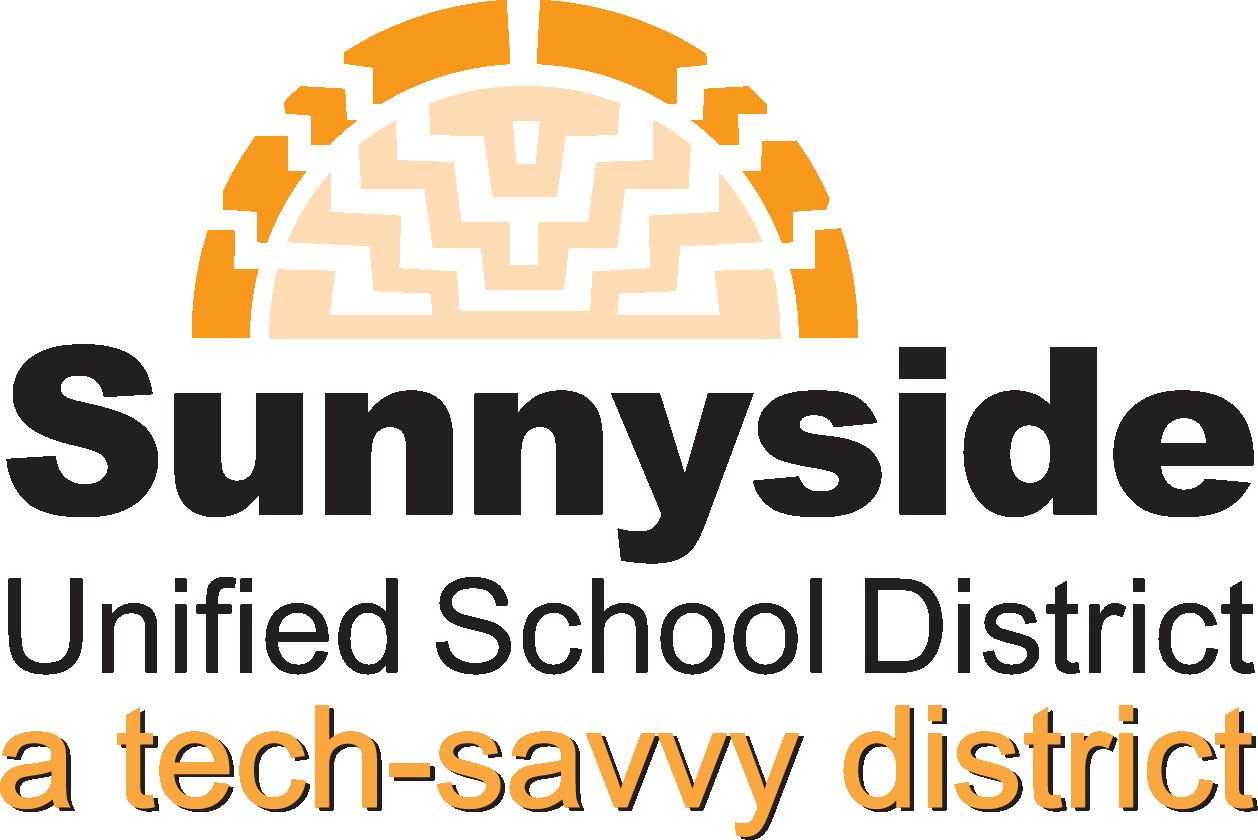 Professional DevelopmentSunnyside Unified School District  Professional Development Participant Feedback3.	What’s Next?Identify the next steps you need to gain knowledge of or applying technology to your practice. Explain.5. Other Comments:Name:Facilitator:Facilitator:Site:Grade Level/Content:Grade Level/Content:Date:LowHigh123451. I was responsible for my own learning and stayed actively engaged.2. I will use something I learned today that will enhance my practice123454. Overall, I would rate today’s training: